Prot. n.  1359 – B/32						Lamezia Terme, lì 15.03.2017Ai docenti di tutti gli ordiniCircolare n.38Al DSGASEDECircolare n. 38 A.-S 2016/17OGGETTO: Avvio fase di sperimentazione del registro elettronicoVista la legge 135/2012 ed in attuazione del “Piano Nazionale Scuola Digitale” contenuto nella legge 107/2015, considerata la necessità di introdurre per l’a.s. 2016/2017, nella nostra pratica didattica, nuovi strumenti di efficienza amministrativa, così come previsto nelle decisioni assunte dagli OO.CC. del nostro Istituto, dal 13 marzo si avvierà la sperimentazione dell’uso del registro elettronico in tutte le classi e in tutti i plessi della Scuola Primaria e Secondaria di Primo Grado.In questa fase iniziale di sperimentazione, al fine di non correre il rischio di perdere alcune informazioni, il registro elettronico affiancherà il registro di classe cartaceo e il suo utilizzo non comporterà, per l’anno in corso, l’abbandono dei registri cartacei - sia quello di classe che quello del professore - che resteranno gli unici documenti ufficiali riconosciuti. I docenti potranno accedere direttamente al link: https://re20.axioscloud.it/Secret/REStart.aspx?Customer_ID=82006630790 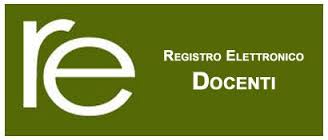 o attraverso il banner “re Registro Elettronico Docenti” presente sul lato destro nel sito della scuola https://www.icdonmilanilamezia.gov.it/ usando le credenziali distribuite in questi giorni presso le sedi.I docenti dovranno inserire giornalmente firma, assenze, ritardi, giustificazioni, argomento svolto, compiti assegnati, note, voti) in modo da accompagnare i docenti dalla fase della programmazione alla compilazione del documento valutativo per il secondo quadrimestre.Successivamente sarà sperimentato l’accesso per le famiglie in modo da rendere effettivo l’utilizzo a partire dal prossimo anno scolastico in cui verrà utilizzato esclusivamente il registro elettronico per le operazioni che riguardano la registrazione disciplinare delle singole materie e la comunicazione con le famiglie.Si comunica inoltre che nel mese di marzo, secondo il calendario di seguito indicato, si terranno i corsi per la gestione del registro elettronico con il supporto dei docenti del Team per l’Innovazione Digitale, dell’Animatore Digitale e della Funzione Strumentale che saranno inoltre disponibili su richiesta in caso di dubbi o difficoltà nelle diverse sedi con i seguenti orari:Lunedì h11:30/12:30 Maria Lavorante (320.8021458) c/o Sede SMS Platania;Martedì h11:30/12:30 Francesca Trusso (339.5072815) c/o Laboratorio Informatica Sede SMS San Teodoro;Venerdì h11:30/12:30 Maria Genovese (339.3031954) e Antonietta Ionà (320.6223090) c/o Laboratorio Informatica Sede Centrale Scuola Primaria e dell’Infanzia;Sabato h9:30/10:30 Antonio Scaramuzzino (348.5660136) c/o Laboratorio Informatica Sede SMS San Teodoro.Calendario Incontri Formativi sul Registro ElettronicoCordiali saluti.LA DIRIGENTE SCOLASTICADott.ssa Margherita Primavera 					Firma autografa a mezzo stampa ex art.3 DLvo n°39/93Venerdì 24 Marzo h15:00/16:30: Incontro con i docenti della primaria (turno docenti in servizio in orario antimeridiano) c/o Laboratorio Informatica  Sede Centrale Scuola Primaria e dell’Infanzia Venerdì 24 Marzo h16:30/18:00: Incontro con i docenti della primaria (turno docenti in servizio in orario pomeridiano) c/o Laboratorio Informatica  Sede Centrale Scuola Primaria e dell’InfanziaVenerdì 24 Marzo h15:00/16:30: Incontro con i docenti della Secondaria di Primo Grado c/o Laboratorio Informatica Sede SMS San TeodoroVenerdì 31 Marzo h15:00/16:30: Incontro con i docenti della primaria (turno docenti in servizio in orario antimeridiano) c/o Laboratorio Informatica  Sede Centrale Scuola Primaria e dell’Infanzia Venerdì 31 Marzo h16:30/18:00: Incontro con i docenti della primaria (turno docenti in servizio in orario pomeridiano) c/o Laboratorio Informatica  Sede Centrale Scuola Primaria e dell’InfanziaVenerdì 31 Marzo h15:00/16:30: Incontro con i docenti della Secondaria di Primo Grado c/o Laboratorio Informatica Sede SMS San Teodoro